Zusammengesetzte Wörter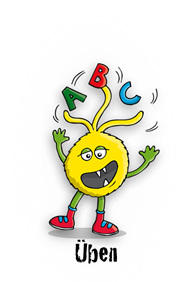 Aufgabe 1a) Setze die Wörter zusammen und schreibe sie mit passendem Begleiter auf.1. das Wetter	+ der Frosch		= _________________________________2. die Kartoffel	+ der Salat		= _________________________________3. der Dreck		+ der Spatz		= _________________________________4. der Schnee	+ der Mann		= _________________________________5. der Schatz	+ die Truhe		= _________________________________Aufgabe 2a) Setze die Wörter zusammen und schreibe sie mit passendem Begleiter auf.Beachte: Hier musst du ein „Fugen-s“ zwischen die beiden zusammengesetzten Wörter schreiben, damit man sie besser aussprechen kann.	z.B. das Geburtstagskindb) Unterstreiche das „Fugen-s“ mit einem grünen Stift1. der Geburtstag 	+ der Kuchen	= _________________________________2. das Glück		+ der Pilz		= _________________________________3. die Hochzeit	+ die Torte		= _________________________________4. das Frühstück	+ das Brett		= _________________________________5. die Erkältung	+ der Tee		= _________________________________Zusammengesetzte Wörter - LösungenAufgabe 1a) Setze die Wörter zusammen und schreibe sie mit passendem Begleiter auf.1. das Wetter	+ der Frosch		= der Wetterfrosch2. die Kartoffel	+ der Salat		= der Kartoffelsalat3. der Dreck		+ der Spatz		= der Dreckspatz4. der Schnee	+ der Mann		= der Schneemann5. der Schatz	+ die Truhe		= die SchatztruheAufgabe 2a) Setze die Wörter zusammen und schreibe sie mit passendem Begleiter auf.Beachte: Hier musst du ein „Fugen-s“ zwischen die beiden zusammengesetzten Wörter schreiben, damit man sie besser aussprechen kann.	z.B. das Geburtstagskindb) Unterstreiche das „Fugen-s“ mit einem grünen Stift1. der Geburtstag 	+ der Kuchen	= der Geburtstagskuchen2. das Glück		+ der Pilz		= der Glückspilz3. die Hochzeit	+ die Torte		= die Hochzeitstorte4. das Frühstück	+ das Brett		= das Frühstücksbrett5. die Erkältung	+ der Tee		= der Erkältungstee